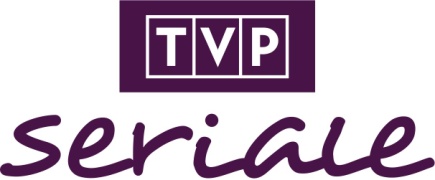 Wiosna 2021 w TVP SerialeW bogatej wiosennej ofercie TVP Seriale widzowie mogą liczyć na nowe sezony cenionych produkcji Telewizji Polskiej, takich jak: „Ojciec Mateusz”, „Komisarz Alex”, „Na dobre i na złe”, „Na sygnale” oraz „M jak Miłość”. W ramówce wiosennej ważne miejsce mają też kultowe seriale, które od lat cieszą się powodzeniem licznej, wielopokoleniowej widowni. Tym razem zapraszamy do obejrzenia seriali: „Złotopolscy”, „Klan”, „Czarne chmury”, „Janosik”, „07 Zgłoś się”, „Korona królów”, „Bulionerzy”. Wieczorne pasma wypełni dobre mocne kino: „Miasto skarbów”, „Instynkt”, „Londyńczycy” czy „Czas Honoru” oraz dobre produkcje sensacyjne „Prokurator”, „Pitbull”, „Ekstradycja I-III”. W soboty w pasmie nocnym – polskie filmy fabularne, które kochają Polacy „Jan Serce”, „Daleko od szosy”, „Kariera Nikodema Dyzmy” czy „Polskie drogi”. 